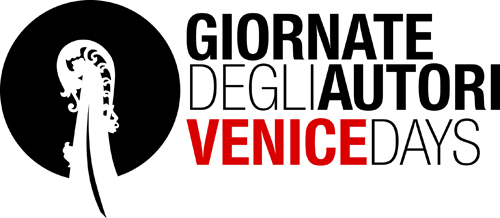 NINA FILMpresentaPATRIAun film diFELICE FARINAconFrancesco Pannofino   Roberto Citran   Carlo Giuseppe GabardiniIspirato all’omonimo libro diEnrico Deagliouna distribuzione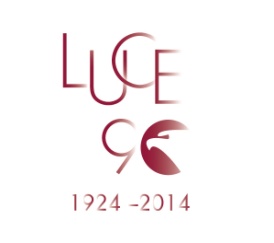 Ufficio stampa Istituto Luce-CinecittàMarlon Pellegrinit.: +39 06 72286 407  m.: +39 334 9500619  - m.pellegrini@cinecittaluce.itPATRIA – CREDITSregia					FELICE FARINA ispirato al libro omonimo di 	ENRICO DEAGLIO, edito da Il Saggiatore, 2008-2010soggetto				BEBA SLIJEPCEVICH, FELICE FARINA sceneggiatura 			BEBA SLIJEPCEVICH, LUCA D'ASCANIO, FELICE FARINA direttore della fotografia		ROBERTO CIMATTImontaggio				ESMERALDA CALABRIAsuono					MARICETTA LOMBARDOscenografia				NINO FORMICAcostumi				ANTONELLA BALSAMOmusiche 				VALERIO C. FAGGIONIinterventi in animazione		GIUSEPPE RAGAZZINIcasting				COSTA&LORETI (U.I.C.D.) - LORELLA CHIAPATTIprodotto da 				FELICE FARINA, EDOARDO RUMOLO una produzione			NINA FILMuna distribuzione			ISTITUTO LUCE-CINECITTÀPersonaggi e interpretiSalvo		FRANCESCO PANNOFINOGiorgio	ROBERTO CITRANLuca		CARLO GIUSEPPE GABARDINI2014, Italia87’, colore, 1:2,35CREDITI NON CONTRATTUALIPATRIA – Sinossi e note di regiaLa fabbrica chiude e licenzia, l’ennesima nel torinese. Addio posti di lavoro, addio identità, addio certezze. Salvatore Brogna, operaio, si arrampica sulla torre della fabbrica, per protesta o forse solo per rabbia cieca, minacciando di buttarsi giù. Giorgio, operaio rappresentante sindacale, di carattere e fede politica del tutto opposti, arriva per salvarlo dalla caduta. Il terzo, ipovedente e autistico, custode assunto come categoria protetta, si aggiunge scalando eroicamente la torre per fare loro compagnia. Nell’arco di una notte, abbandonati da tutti, nella disperata attesa che arrivi qualche giornalista, questi tre punti di vista così diversi sul mondo ripercorrono gli ultimi trent’anni della vita del Paese, gli anni che li hanno portati su quella torre pericolosa. Anni di occasioni sprecate, di speranze tradite, di crimini e stragi, di ribaltoni e giochi di potere. Li rivediamo anche noi questi anni attraverso il montaggio del materiale d’archivio e, come contraltare di questa danza perversa degli eventi, quasi a rimarcarne l’assurdità, rimane il semplice buon senso di tre uomini senza alcun potere, appesi in cima ad una torre, che aspettano qualcuno, chiunque, mentre senza accorgersene costruiscono un’amicizia.Il libro da cui è nata l’idea del film l’ho comprato appena uscito, citato in un’ennesima serata di discussioni sull’anomalia politica berlusconiana. Le perplessità si stavano facendo universali, così come la sensazione di un cambiamento ormai irrimediabile; molti riflettevano su cosa fosse successo. Il bisogno di raccontare in qualche modo il Paese si è condensato d’istinto nelle emozioni della lettura, nel racconto di trent’anni di turbinosi cambiamenti che cercano di rispondere alla domanda che i due protagonisti si pongono all’inizio del film: “come siamo finiti così?”. Un arco di tempo così denso di fatti importanti non si può raccontare nel tempo di un film: questo era l’ostacolo da superare. Ho tradito le forme del documentario con un esperimento, inseguendo la memoria di un film amato, che è Hiroshima mon amour di Resnais: quel modo di legare i frammenti di repertorio allo svolgersi di un racconto presente, quel fonderli in una sola cosa sincronizzando le emozioni della Storia a quelle dell’azione scenica. Il risultato è indefinito, come indefinito è l’oceano di ombre e luci della memoria. Durante il montaggio abbiamo scelto di affidarci sempre più a questo movimento, evitando di attribuire ai personaggi ricordi o evocazioni, e ricercando invece le emozioni possibili perché fossero queste ultime a rivelare il racconto.                                                                                                                                 Felice FarinaPATRIA – Una nota di Enrico DeaglioIo mi sento onorato da questo film, in particolare perché sono l’autore del libro da cui è tratto. “Patria” lo scrissi in un anno, chiuso in casa con milioni di sigarette, e il conforto di Andrea Gentile a scrivere le note, a trovare le fonti, a dare gli spunti essenziali. Il titolo era imponente e provocatorio – Patria – e aveva l’ambizione di parlare di quello che era successo all’Italia negli ultimi trent’anni. Il testo era una collezione di notizie, fatti, discorsi, statistiche, con la trovata di metterli tutti al tempo presente, come si fa nei film. “Un tipo entra in un bar… Un ragazzo entra con una borsa in una stazione affollata … Un banchiere vede entrare nella sua stanza d’albergo a Londra due strane figure e poi non ricorda più niente … Un giudice a Palermo parla dell’amore per la sua città, nel suo ultimo discorso pubblico prima di saltare in aria….”. L’Italia (la patria, il paese più bello del mondo, oppure ‘sto cazzo di posto in cui viviamo e che non cambierà mai’, a seconda degli stati d’animo) è stata tutto questo e mi era venuto in mente di avvertire il lettore: “è come un film di carta”, però non è come quei film americani dove c’è un po’ di kiss kiss e un po’ di bang bang. Qui c’è troppo bang bang, troppa violenza, troppa disperazione. Ed è anche un po’ l’eco delle parole di Primo Levi, “racconteremo ma non saremo creduti”.Io non avevo la più pallida idea però di come tutto questo potesse diventare un film. È come fare un film da un dizionario  o da una guida del telefono. Oppure bisognerebbe avere grandissimi mezzi e attori, locations, costumi, comparse, budget illimitati e trasformare tutta l’Italia in un teatro, far rivivere Aldo Moro e i ragazzi che lo uccisero, le masse degli operai licenziati dalla Fiat, le migliaia di morti ammazzati di Palermo. E come si fa? Sarebbe come in quel raccontino di Borges in cui si sviluppa talmente l’arte della cartografia, che la mappa  di una regione copre una provincia; sarebbe come in quell’altro racconto di Borges dove un uomo dalla memoria prodigiosa ci mette un giorno intero a ricostruire il giorno precedente…. Io mi ero limitato a dare un clima generale, di quello che era successo in Italia e lo avevo preso da un altro libro disperato, il “Sotto il vulcano” di Malcolm Lowry, dove il protagonista entra in un giardino dove ci sono oggetti di lavoro che gli sembrano sinistri, appoggiati al muro insieme a un cartello: “Le gusta este jardin? Que es sujo? Evite que sus hijos lo destruyan”. E poi lo scrittore aveva scritto: “parole semplici, parole semplici e terribili… parole che non producevano comunque altra emozione di un sentimento freddo ed incolore, una bianca agonia, un gelo di agonia…”Felice Farina ha fatto uno splendido lavoro sulla disperazione italiana – ha fatto un film “popolare italiano”, come non se ne facevano più da parecchio tempo. Altro grande pregio: l’ha fatto con pochi soldi. Mi piace quella torre paurosa e monumentale, con la mia città sotto. Salire in alto per guardare, come fanno i suicidi; com’è l’ultima visione degli impiccati. Mi piace molto la sceneggiatura, i dialoghi, le facce degli attori. Mi piace che la sceneggiatura sia stata scritta da una giovane donna serba. Il montaggio di Esmeralda Calabria è strepitoso. Perché “strepitoso”? Perché ha rotto la barriera tra fiction e repertorio, trasformando la realtà in un sogno e gli avvenimenti reali come quelle immagini che nei sogni veri appaiono come oggetti che risalgono in superficie o poi riscendono come nei gorghi, senza svelarsi completamente, oppure solo per poco tempo, senza parole, nel silenzio. Il film è onirico, le immagini fluttuano, ripetendo l’esperienza che tutto il mondo ha avuto: stare per giorni, per settimane, per mesi di fronte alla televisione a vedere l’aereo che entra nella torre, e poi il secondo, e poi la nuvola di terra, e poi gli uomini e le donne che cadono dalle finestre, e poi di nuovo l’aereo, in un loop continuo, senza audio, ipnotizzante; il film è il sogno della nostra storia, visto dall’alto. Comunica vertigini. Per fortuna i nostri tre compagni di strada, di vita, di stabilimento, alla fine non muoiono.PATRIA – Felice FarinaFelice Farina è nato e vive a Roma. Si è occupato di cinema d'animazione, effetti speciali, multivisione, e continua a coltivare la passione per l’elaborazione dell’immagine praticandola personalmente su basi digitali. Inizia l'attività di regista con alcuni cortometraggi e documentari industriali; tra l’80 e il 90 realizza e cura alcuni programmi per RaiDue e RaiTre. E’ tornato di recente al documentario con una società di produzione indipendente, la NinaFilm, con cui ha realizzato per Geo&Geo (RaiTre) diversi documentari e alcuni lavori su arte e architettura, tra cui “Costruttori di macchine” sugli artisti cinetici,  e “Mounds of mud” su Paolo Soleri e la sua architettura utopistica. Il suo primo lungometraggio, Sembra morto… ma è solo svenuto è del 1986. Interpretato da Sergio Castellitto e Marina Confalone, è stato presentato alla Settimana della Critica di Venezia. Seguono nell’87 Sposi (prod. Duea/distr. Medusa), film a episodi con P. Avati e altri, e Affetti Speciali (prod. Tip/distr. Mikado) con I Gemelli Ruggeri e Sabina Guzzanti. Nel 1990 gira Condominio (prod./ distr. IIF) con Ottavia Piccolo, Ciccio Ingrassia, Roberto Citran e altri; nel ‘92 Ultimo Respiro (prod. Clemi/distr. CDI) e nel ‘96 Bidoni (prod. Compact/distr.Luce) con Angela Finocchiaro e Daniele Liotti. Nel 2008 realizza La Fisica dell’acqua con Paola Cortellesi, Stefano Dionisi e Claudio Amendola.  Ha realizzato inoltre alcuni film e serie  per la tv: Felipe ha gli occhi azzurri (1992, Raiuno) con Silvio Orlando, Il caso Bozano (1997, Raiuno) con Giorgio Tirabassi e Lorenza Indovina, Oscar per due (1998, Raiuno) con Claudio Bisio e Amanda Sandrelli, la serie Nebbia in Valpadana (2000, Raiuno) con Cochi e Renato.Cinema Sembra morto... ma è solo svenuto (85', 1986)Affetti Speciali (89', 1987)Sposi (95', 1988)Condominio (100', 1990)Ultimo Respiro (105', 1992)Bidoni (95', 1995)La fisica dell'acqua (76', 2009) Fiction TV:Felipe ha gli occhi azzurri (3x90', 1991)Il caso Bozano (90', 1996)Oscar per due (85', 1998)Nebbia in Val Padana (12x50', 2000)Documentari:Mounds of mud (52', 2002)Monicelli. La versione di Mario (83', 2012), di Mario Canale, Felice Farina, Mario Gianni, Wilma Labate, Annarosa MorriPATRIA – Gli interpretiFRANCESCO PANNOFINONato in Liguria da genitori pugliesi, durante l'adolescenza scopre il suo estro comico lavorando come animatore nelle feste e negli stessi anni inizia a calcare i palcoscenici teatrali insieme a piccole compagnie di attori non professionisti. A neanche vent'anni si trasferisce a Roma per frequentare l'università e per caso il 16 marzo 1978 si ritrova a passare per via Mario Fani nel momento del sequestro di Aldo Moro, diventando suo malgrado uno dei testimoni oculari della strage. Si avvicina alla radio e al doppiaggio, prestando la sua voce agli eroi dei film d'azione, da Damon Wayans a JeanClaude Van Damme. Non rinuncia però al sogno di diventare un attore e, dopo aver militato per una stagione al Teatro Stabile di Trieste, entra a far parte della compagnia di Antonella Steni e nel corso degli anni Ottanta ottiene successo in teatro in coppia con Gigi Angelillo, anche lui doppiatore. All'inizio degli anni Novanta doppia Tom Hanks in Forrest Gump e Denzel Washington in Philadelphia, diventando uno dei doppiatori italiani più famosi e prestando la propria voce a George Clooney, Kevin Spacey e Antonio Banderas. Ma è proprio alla metà del decennio che anche il cinema e la televisione si accorgono di lui. Nel 1995 Luciano De Crescenzo lo chiama a interpretare un piccolo ruolo in Croce e delizia, mentre tre anni dopo è sul set di Così è la vita. Recita in alcune tra le serie televisive più seguite del momento come Carabinieri e La squadra. Negli anni Duemila il suo volto inizia a essere noto al grande pubblico: è il 'Riccetto' in Fatti della banda della Magliana di Daniele Costantini, Garofano, il poliziotto ossessionato dalle telefonate della moglie, in Notturno bus di Davide Marengo, e il Gatto della fiction Pinocchio targata Lux Vide. Il successo vero e proprio però arriva con il ruolo del regista René Ferretti nelle tre stagioni della sitcom Boris, che nel 2010 trova la via del grande schermo.FILMOgni maledetto Natale, regia di Giacomo Ciarrapico, Mattia Torre e Luca Vendruscolo (2014)Patria, regia di Felice Farina (2014)Il Pretore, regia di Giulio Base (2013)L'Arbitro, regia di Paolo Zucca (2013)Sono un pirata, sono un signore, regia di Eduardo Tartaglia (2012)Workers, regia di Lorenzo Vignolo (2012)Poker Generation, regia di Gianluca Mingotto (2012)Operazione vacanze, regia di di Claudio Fragasso (2012)Cuore di clown, regia di Paolo Zucca (2011)Breve storia di lunghi tradimenti, regia di Davide Marengo (2011)Faccio un salto all'Avana, regia di Dario Baldi (2011)Boris - Il Film, regia di Giacomo Ciarrapico, Mattia Torre e Luca Vendruscolo (2011)Maschi contro femmine, regia di Fausto Brizzi (2010)Scontro di civiltà per un ascensore a Piazza Vittorio, regia di Isotta Toso (2010)Io e Marilyn, regia di Leonardo Pieraccioni (2009)Oggi sposi, regia di Luca Lucini (2009)L'Uomo Fiammifero, regia di Marco Chiarini (2009)Diverso da chi, regia di Umberto Carteni (2009)Ma questa notte è ancora nostra,  regia di Luca Miniero e Paolo Genovese (2008)Lezioni di cioccolato, regia di Claudio Cupellini (2007)Notturno Bus, regia di Davide Marengo (2007)Fatti della Banda della Magliana, regia di Daniele Costantini (2005)Honolulu baby, regia di Maurizio Nichetti (2001)Liberate i pesci, regia di Cristina Comencini (2000)Così è la vita, regia di Aldo, Giovanni e Giacomo (1998)Croce e delizia, regia di Luciano De Crescenzo (1995)ROBERTO CITRANInizia la sua carriera artistica nel 1979 come attore comico partecipando a numerose trasmissioni televisive. La sua carriera cinematografica è legata a Carlo Mazzacurati col quale gira sette film. Lavora con Ricky Tognazzi, Francesco Rosi, Francesca Archibugi, Giacomo Campiotti, Renato De Maria, Davide Marengo, Marco Pontecorvo, Andrea Segre e molti altri. È nel cast de Il mandolino del Capitano Corelli, regia di J. Madden, La storia di Moab e Le valige di Tulse Luper regia di Peter Greenaway, Hotel Rwanda, diretto da Terry George. In teatro lavora con Brachetti,  Paolo Virzì, Daniele Luchetti. Diversi i suoi monologhi tra cui Sentieri sotto la neve di Mario Rigoni Stern, Nel nome del Padre di Claudio Fava e Ciao Nudo racconti di infanzia tratto dall’omonimo libro pubblicato dalla Gallucci edizioni. Come regista ha realizzato i documentari Stranieri in patria, vincitore del Premio Libero Bizzarri nel 2007, e Viaggio nel bullismo, presentato al Festival di Roma nel 2011.FILMPatria, regia di Felice Farina (2014)La sedia della felicità, regia di Carlo Mazzacurati (2014)Zoran il mio nipote scemo, regia di Matteo Oleotto (2013)  Aspirante vedovo, regia di Massimo Venier (2013)  Io sono Li,  regia di Andrea Segre (2011)  C’è chi dice no, regia di Giambattista Avellino (2011)  Scontro di civiltà per un ascensore in Piazza Vittorio, regia di Isotta Toso (2009)  Notturno bus, regia di Davide Marengo (2007)Lezioni di volo, regia di Francesca Archibugi (2007)   4 4 2   (1°  episodio), regia di Michele Carrillo (2006)                                     La vita che vorrei, regia di Giuseppe Piccioni (2004)   Hotel Rwanda, regia di Terry George (2004)    Le valigie di Tulse Luper (2° e 3°  ep.), regia di Peter Greenaway (2000)  Il fuggiasco, regia di Andrea Manni (2002)  A  cavallo della tigre, regia di Carlo Mazzacurati (2001)   Captain Corelli's mandolin, regia di John Madden (2000)                                                       Tobia al caffé, regia di Gianfranco Mingozzi (1999)Nora, regia di Patricia Murphy (1999)The talented Mr. Ripley, regia di Anthony Minghella (1998)                     La tregua, regia di Francesco Rosi  (1996)La terza luna, regia di Matteo Bellinelli (1996)La classe non è acqua, regia di Cecilia Calvi (1996)Marciando nel buio, regia di Massimo Spano (1995)Italiani, regia di Maurizio Ponzi (1995)Cervellini fritti, regia di Maurizio Zaccaro (1995)Caramelle, regia di Cinzia Th Torrini (1995)Il toro, regia di Carlo Mazzacurati (1994) Coppa Volpi come miglior attore non protagonistaAgosto, regia di Massimo Spano (1993)Quattro figli unici, regia di Fulvio Wetzl (1992)Chiedi la luna, regia di Giuseppe Piccioni (1991)Ambrogio, regia di Wilma Labate (1991)I divertimenti della vita privata, regia di Cristina Comencini (1990)Condominio, regia di Felice Farina (1990)Piccoli equivoci, regia di Ricky Tognazzi (1989)Corsa di primavera, regia di Giacomo Campiotti (1989)Io Peter Pan, regia di Enzo De Caro (1989)Il prete bello, regia di Carlo Mazzacurati (1989)Notte italiana, regia di Carlo Mazzacurati (1987)Parole e baci, regia di Simona e Rossella Izzo (1986)CARLO GIUSEPPE GABARDINIAttore e autore, scrive e recita per teatro, cinema, tv e radio. Ha scritto spettacoli per Paolo Rossi, Sabina Guzzanti, Maurizio Crozza, Enrico Bertolino, Walter Leonardi. È sceneggiatore del cortometraggio In tram che ha vinto il NICE festival di NewYork, e del cortometraggio 1937, in concorso a Venezia nel 2008. È tra i fondatori del MilanoFilmFestival. È attore e autore di Camera Café, Piloti, Divano Football Club; ha recitato in Polpettone di Elena Vandoni, L’uomo della carità di Alessandro di Robilant, Si può fare di Giulio Manfredonia, Il pretore di Giulio Base. Il sabato e la domenica mattina è in onda su Radio24. Dopo aver scritto una lettera aperta a La Repubblica Non sentiamoci in colpa, si può essere gay e felici,  pubblicata il 31 ottobre 2013, ha realizzato il video La marmellata e la Nutella: ci si innamora di chi ci si innamora, inaugurando il suo canale youtube  dove continua anche la sua lotta in difesa dei diritti omosessuali. FILMPatria, regia di Felice Farina (2014)Il pretore, regia di Giulio Base (2013)Benvenuti al Nord, regia di Luca Miniero (2011/2012)Dalla vita in poi, regia di Gianfrancesco Lazzotti (2009)Ti presento un amico, regia di Carlo Vanzina (2009)Si può fare, regia Giulio Manfredonia, (2008)Noi due, regia Enzo Papetti, (2008)Il cartaio, regia di Dario Argento (2003)Un Aldo qualunque - The Bookmaker, regia di Dario Migliardi (2001)999, regia Luca Lucini (2000)Il mnemonista, regia Paolo Rosa (1999)Il Conto Montecristo, regia Ugo Gregoretti (1997)